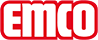 emco Bauschoonloop COLOR PLUStypeCOLOR PLUSvoor een binnentoepassingconstructieGetuft-Velours 5/32"poolmateriaal100% polyamidedraagmateriaalpolyestervliescoatingzware coatingpoolmateriaal / vezelgewicht850 g/m²totaalgewicht (g/m2)3450 g/m²totale hoogte (mm)8 mmbrandgedrag/brandwerendheidBrandgedrag (EN13501-1): Cfl-s1SlijtvastDS (EN 13893)CertificaatCE Eigenschappen EN 14041 (enkel voor rollen)Kleuren45.01 rood45.02 blauw45.03 antraciet45.05 bruin45.10 leisteenKleurecht tegen licht conform ISO 105 BO2≥5Kleurecht tegen wrijving conform ISO 105 X12≥4Kleurecht tegen water conform ISO 105 E01≥4levervorm rollen90 cm breed (incl. rand)130 cm breed (incl. rand)200 cm breed (incl. rand)levervorm matten60 x 90 cm (incl. rand)90 x 120 cm (incl. rand)90 x 150 cm (incl. rand)130 x 200 cm (incl. rand)productkenmerkvuil- en vochtigheidopnamemerkemcoAfmetingenBreedte:…… mLengte:……mcontactemco Benelux B.V. Divisie Bouwtechniek Veldrijk 2 8530 Harelbeke / BE Tel. (+32) 056 224 978 bouwtechniek@benelux.emco.de www.emco-bau.com